11-та учебна седмица       Домашна работа по Български език-4 класИмена: .................................................................................................................    Моля, прочетете текста и отговорете с пълен отговор писмено на въпросите:Видове изречения по цел на изказванеВидовете изречения по цел на изказване са: съобщително, въпросително, възклицателно и подбудително.Ако нашата цел на това, което искаме да изкажем е да съобщим нещо, използваме съобщително изречение. То започва с главна буква и завършва с точка.Ако нашата цел на това, което искаме да изкажем е да зададем въпрос, използваме въпросително изречение. То започва с главна буква и завършва с въпросителен знак.Ако нашата цел на това, което искаме да изкажем е да изразим чувство, използваме възклицателно изречение. То започва с главна буква и завършва с възклицателен ( удивителен) знак.Ако нашата цел на това, което искаме да изкажем е да изразим заповед, молба, забрана, съвет или желание, използваме подбудително изречение. То подбужда някого да направи нещо. Започва с главна буква и завършва с удивителен ( възклицателен) знак или точка, ако се изказва спокойно.Кои видове изречения по цел на изказване познаваш? ..........................................................................................................................................................................................................................................………………………………………………………………………………………………………………..Какво се изразява с подбудителното изречение? ..........................................................................................................................................................................................................................................................................Домашна работа по четене- 4 класСурваки, Сурва, Васильовден, Нова година  е български народен празник, отбелязващ началото на новата календарна година. Децата изпълняват наричания за здраве и благоденствие.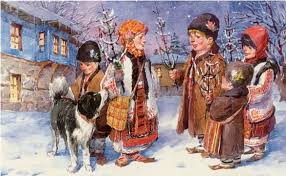 Моля, научете наизуст стихчето за празника Сурваки:Сурва, сурва весела година!Да сте живи,да сте здрави!Всеки работа да има,всяко зло да ви забрави!Нека всички земни дари да се трупат на камари!